Facsímil de RótuloLECHE CHOCOLATADA PARCIALMENTE DESCREMADA, HOMOGENEIZADA, FORTIFICADA CON VITAMINAS A Y D, ESTERILIZADA UAT. LIBRE DE GLUTEN.SIN TACC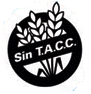 Lechelita Leche ChocolatadaComercializado por:Alimentos Refrigerados Sociedad AnónimaPresidente Luis Sáenz Peña 1074 - (C1110AAV) Ciudad Autónoma de Buenos Aires.República Argentina.Elaborado por:R.N.E.: 04-003229Est. Insc. SENASA Nº: X-I 05111RNPA: 04-070604INGREDIENTES: Leche parcialmente descremada pasteurizada, sacarosa, cacao en polvo, cloruro de sodio, vitamina A, vitamina D, aromatizante artificial sabor a vainilla, estabilizante: INS 339ii, espesante: INS 407. CONTIENE LECHE.*Ingesta Diaria Recomendada (IDR): Vitamina A: 600 µg, Vitamina D: 5 µg. ** Valores Diarios con base a una dieta de 2000 kcal u 8400 kJ. Sus valores diarios pueden ser mayores o menores dependiendo de sus necesidades energéticas.Consumir preferentemente antes de:                                                        Lote/Fecha de vencimiento:  día. . . . mes. . . año. . .  Herméticamente cerrado este producto no necesita refrigeración y se mantiene en óptimas condiciones hasta su fecha de vencimiento. Refrigérese una vez abierto el envase, de esta manera el producto mantiene sus características propias por término de 3 días (2º a 8ºC). Se recomienda no hervir para no alterar sus valores nutritivos.Agitar antes de consumirIndustria ArgentinaINFORMACIÓN NUTRICIONAL  Porción de 200 ml (1 vaso)                 Porciones por envase…Porción de 200 ml (1 vaso)                 Porciones por envase…Porción de 200 ml (1 vaso)                 Porciones por envase…INFORMACIÓN NUTRICIONAL  Cantidades en 100 mlPor porción% VD** por porciónValor energético71 kcal o  302 kJ142 kcal o 604 kJ7 %Carbohidratos12 g24 g8 %Proteínas2,7 g5,4 g7 %Grasas Totales1,4 g2,8 g5 %Grasas Saturadas0,9 g1,8 g8 %Grasas Trans-Fibra Alimentaria0 %Sodio75 mg150 mg6 %Vitamina A60 μg120 μg20 %*Vitamina D0,63 µg1,3 µg26 %*